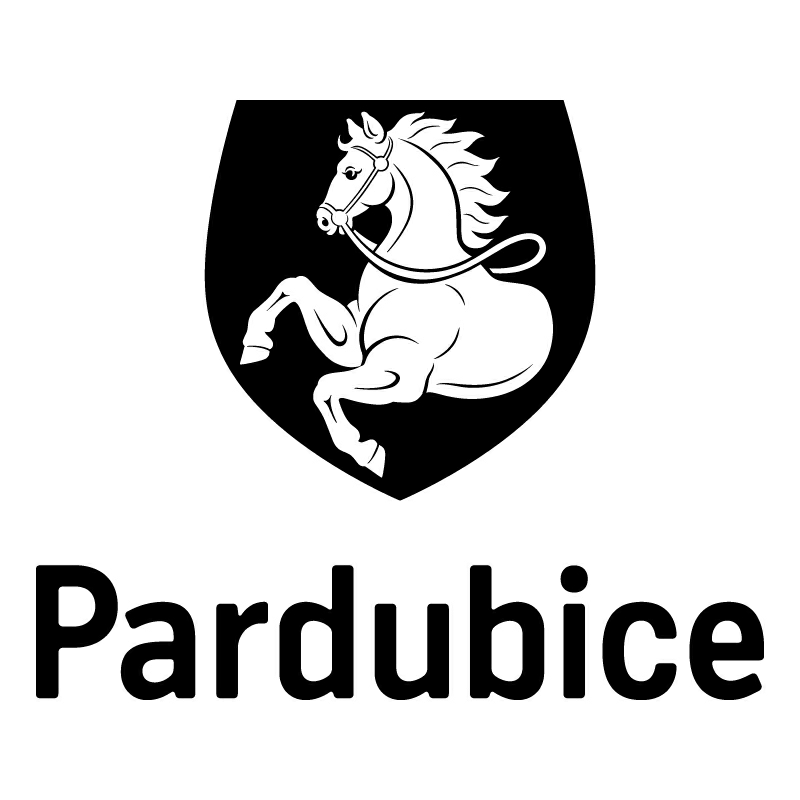 *S00BX02AQX25*Statutární město PardubiceStatutární město PardubiceStatutární město PardubiceStatutární město PardubiceMagistrát města PardubicMagistrát města PardubicMagistrát města PardubicMagistrát města PardubicObjednatel:Objednatel:Objednatel:Objednatel:Objednatel:Objednatel:Dodavatel:Dodavatel:Statutární město PardubiceStatutární město PardubiceStatutární město PardubiceStatutární město PardubiceStatutární město PardubiceStatutární město PardubiceBONTÉ CLASS, s.r.o.BONTÉ CLASS, s.r.o.Magistrát města PardubicMagistrát města PardubicMagistrát města PardubicMagistrát města PardubicMagistrát města PardubicMagistrát města PardubicMezi Mosty 711Mezi Mosty 711Pernštýnské náměstí 1Pernštýnské náměstí 1Pernštýnské náměstí 1Pernštýnské náměstí 1Pernštýnské náměstí 1Pernštýnské náměstí 153304 Sezemice53304 Sezemice53021 Pardubice I53021 Pardubice I53021 Pardubice I53021 Pardubice I53021 Pardubice I53021 Pardubice IIČO: 27550192IČO: 27550192IČO: 00274046IČO: 00274046IČO: 00274046IČO: 00274046IČO: 00274046IČO: 00274046DIČ: CZ27550192DIČ: CZ27550192DIČ: CZ00274046DIČ: CZ00274046DIČ: CZ00274046DIČ: CZ00274046DIČ: CZ00274046DIČ: CZ00274046Číslo účtu: 326 561/0100Číslo účtu: 326 561/0100Číslo účtu: 326 561/0100Číslo účtu: 326 561/0100Číslo účtu: 326 561/0100Číslo účtu: 326 561/0100OBJEDNÁVKA č: OBJ414/00002/24OBJEDNÁVKA č: OBJ414/00002/24OBJEDNÁVKA č: OBJ414/00002/24OBJEDNÁVKA č: OBJ414/00002/24OBJEDNÁVKA č: OBJ414/00002/24OBJEDNÁVKA č: OBJ414/00002/24OBJEDNÁVKA č: OBJ414/00002/24OBJEDNÁVKA č: OBJ414/00002/24Objednáváme u vás:Objednáváme u vás:Objednáváme u vás:Objednáváme u vás:Objednáváme u vás:Objednáváme u vás:Objednáváme u vás:Objednáváme u vás:celoroční zajištění občerstvení při akcích města v budovách magistrátu, akcích města a dalších akcích mimo budovy magistrátu a konzumace v Bonté restaurant Pardubice v roce 2024 ve výši maximálně do 95.000,- Kč bez DPH. Prosíme o úhrady na faktury, k faktuře vždy prosím doložte potvrzený konzumační lístek nebo dodací list. Děkujemeceloroční zajištění občerstvení při akcích města v budovách magistrátu, akcích města a dalších akcích mimo budovy magistrátu a konzumace v Bonté restaurant Pardubice v roce 2024 ve výši maximálně do 95.000,- Kč bez DPH. Prosíme o úhrady na faktury, k faktuře vždy prosím doložte potvrzený konzumační lístek nebo dodací list. Děkujemeceloroční zajištění občerstvení při akcích města v budovách magistrátu, akcích města a dalších akcích mimo budovy magistrátu a konzumace v Bonté restaurant Pardubice v roce 2024 ve výši maximálně do 95.000,- Kč bez DPH. Prosíme o úhrady na faktury, k faktuře vždy prosím doložte potvrzený konzumační lístek nebo dodací list. Děkujemeceloroční zajištění občerstvení při akcích města v budovách magistrátu, akcích města a dalších akcích mimo budovy magistrátu a konzumace v Bonté restaurant Pardubice v roce 2024 ve výši maximálně do 95.000,- Kč bez DPH. Prosíme o úhrady na faktury, k faktuře vždy prosím doložte potvrzený konzumační lístek nebo dodací list. Děkujemeceloroční zajištění občerstvení při akcích města v budovách magistrátu, akcích města a dalších akcích mimo budovy magistrátu a konzumace v Bonté restaurant Pardubice v roce 2024 ve výši maximálně do 95.000,- Kč bez DPH. Prosíme o úhrady na faktury, k faktuře vždy prosím doložte potvrzený konzumační lístek nebo dodací list. Děkujemeceloroční zajištění občerstvení při akcích města v budovách magistrátu, akcích města a dalších akcích mimo budovy magistrátu a konzumace v Bonté restaurant Pardubice v roce 2024 ve výši maximálně do 95.000,- Kč bez DPH. Prosíme o úhrady na faktury, k faktuře vždy prosím doložte potvrzený konzumační lístek nebo dodací list. Děkujemeceloroční zajištění občerstvení při akcích města v budovách magistrátu, akcích města a dalších akcích mimo budovy magistrátu a konzumace v Bonté restaurant Pardubice v roce 2024 ve výši maximálně do 95.000,- Kč bez DPH. Prosíme o úhrady na faktury, k faktuře vždy prosím doložte potvrzený konzumační lístek nebo dodací list. Děkujemeceloroční zajištění občerstvení při akcích města v budovách magistrátu, akcích města a dalších akcích mimo budovy magistrátu a konzumace v Bonté restaurant Pardubice v roce 2024 ve výši maximálně do 95.000,- Kč bez DPH. Prosíme o úhrady na faktury, k faktuře vždy prosím doložte potvrzený konzumační lístek nebo dodací list. DěkujemeDodání:Dodání:Rok 2024Rok 2024Rok 2024Rok 2024Rok 2024Rok 2024Poznámka:Poznámka:Odběratel provede úhradu ve splatnosti na bankovní účet dodavatele uvedený na faktuře za předpokladu, že dodavatel nebude ke dni uskutečnění zdanitelného plnění zveřejněný správcem daně jako nespolehlivý plátce. Pokud dodavatel bude zveřejněný správcem daně jako nespolehlivý plátce, odběratel uhradí dodavateli pouze částku bez DPH, a DPH bude uhrazeno místně příslušnému správci daně dodavatele.
Na faktuře uvádějte vždy číslo objednávky. Faktury zasílejte pokud možno elektronicky do datové schránky města ID: ukzbx4z nebo na e-mail: posta@mmp.cz.
Tato objednávka, písemně akceptovaná dodavatelem, je smlouvou.
Smluvní strany se dohodly, že město bezodkladně po uzavření této smlouvy odešle smlouvu k řádnému uveřejnění do registru smluv vedeného Digitální a informační agenturou.
Pro případ, kdy je v uzavřené smlouvě uvedeno rodné číslo, e-mailová adresa, telefonní číslo, číslo účtu fyzické osoby, bydliště/sídlo fyzické osoby, se smluvní strany se dohodly, že smlouva bude uveřejněna bez těchto údajů. Dále se smluvní strany dohodly, že smlouva bude uveřejněna bez podpisů.
Smluvní strany prohlašují, že žádná část smlouvy nenaplňuje znaky obchodního tajemství.
Daňový doklad zasílejte do 10 dnů od data uskutečnění zdanitelného plnění.Odběratel provede úhradu ve splatnosti na bankovní účet dodavatele uvedený na faktuře za předpokladu, že dodavatel nebude ke dni uskutečnění zdanitelného plnění zveřejněný správcem daně jako nespolehlivý plátce. Pokud dodavatel bude zveřejněný správcem daně jako nespolehlivý plátce, odběratel uhradí dodavateli pouze částku bez DPH, a DPH bude uhrazeno místně příslušnému správci daně dodavatele.
Na faktuře uvádějte vždy číslo objednávky. Faktury zasílejte pokud možno elektronicky do datové schránky města ID: ukzbx4z nebo na e-mail: posta@mmp.cz.
Tato objednávka, písemně akceptovaná dodavatelem, je smlouvou.
Smluvní strany se dohodly, že město bezodkladně po uzavření této smlouvy odešle smlouvu k řádnému uveřejnění do registru smluv vedeného Digitální a informační agenturou.
Pro případ, kdy je v uzavřené smlouvě uvedeno rodné číslo, e-mailová adresa, telefonní číslo, číslo účtu fyzické osoby, bydliště/sídlo fyzické osoby, se smluvní strany se dohodly, že smlouva bude uveřejněna bez těchto údajů. Dále se smluvní strany dohodly, že smlouva bude uveřejněna bez podpisů.
Smluvní strany prohlašují, že žádná část smlouvy nenaplňuje znaky obchodního tajemství.
Daňový doklad zasílejte do 10 dnů od data uskutečnění zdanitelného plnění.Odběratel provede úhradu ve splatnosti na bankovní účet dodavatele uvedený na faktuře za předpokladu, že dodavatel nebude ke dni uskutečnění zdanitelného plnění zveřejněný správcem daně jako nespolehlivý plátce. Pokud dodavatel bude zveřejněný správcem daně jako nespolehlivý plátce, odběratel uhradí dodavateli pouze částku bez DPH, a DPH bude uhrazeno místně příslušnému správci daně dodavatele.
Na faktuře uvádějte vždy číslo objednávky. Faktury zasílejte pokud možno elektronicky do datové schránky města ID: ukzbx4z nebo na e-mail: posta@mmp.cz.
Tato objednávka, písemně akceptovaná dodavatelem, je smlouvou.
Smluvní strany se dohodly, že město bezodkladně po uzavření této smlouvy odešle smlouvu k řádnému uveřejnění do registru smluv vedeného Digitální a informační agenturou.
Pro případ, kdy je v uzavřené smlouvě uvedeno rodné číslo, e-mailová adresa, telefonní číslo, číslo účtu fyzické osoby, bydliště/sídlo fyzické osoby, se smluvní strany se dohodly, že smlouva bude uveřejněna bez těchto údajů. Dále se smluvní strany dohodly, že smlouva bude uveřejněna bez podpisů.
Smluvní strany prohlašují, že žádná část smlouvy nenaplňuje znaky obchodního tajemství.
Daňový doklad zasílejte do 10 dnů od data uskutečnění zdanitelného plnění.Odběratel provede úhradu ve splatnosti na bankovní účet dodavatele uvedený na faktuře za předpokladu, že dodavatel nebude ke dni uskutečnění zdanitelného plnění zveřejněný správcem daně jako nespolehlivý plátce. Pokud dodavatel bude zveřejněný správcem daně jako nespolehlivý plátce, odběratel uhradí dodavateli pouze částku bez DPH, a DPH bude uhrazeno místně příslušnému správci daně dodavatele.
Na faktuře uvádějte vždy číslo objednávky. Faktury zasílejte pokud možno elektronicky do datové schránky města ID: ukzbx4z nebo na e-mail: posta@mmp.cz.
Tato objednávka, písemně akceptovaná dodavatelem, je smlouvou.
Smluvní strany se dohodly, že město bezodkladně po uzavření této smlouvy odešle smlouvu k řádnému uveřejnění do registru smluv vedeného Digitální a informační agenturou.
Pro případ, kdy je v uzavřené smlouvě uvedeno rodné číslo, e-mailová adresa, telefonní číslo, číslo účtu fyzické osoby, bydliště/sídlo fyzické osoby, se smluvní strany se dohodly, že smlouva bude uveřejněna bez těchto údajů. Dále se smluvní strany dohodly, že smlouva bude uveřejněna bez podpisů.
Smluvní strany prohlašují, že žádná část smlouvy nenaplňuje znaky obchodního tajemství.
Daňový doklad zasílejte do 10 dnů od data uskutečnění zdanitelného plnění.Odběratel provede úhradu ve splatnosti na bankovní účet dodavatele uvedený na faktuře za předpokladu, že dodavatel nebude ke dni uskutečnění zdanitelného plnění zveřejněný správcem daně jako nespolehlivý plátce. Pokud dodavatel bude zveřejněný správcem daně jako nespolehlivý plátce, odběratel uhradí dodavateli pouze částku bez DPH, a DPH bude uhrazeno místně příslušnému správci daně dodavatele.
Na faktuře uvádějte vždy číslo objednávky. Faktury zasílejte pokud možno elektronicky do datové schránky města ID: ukzbx4z nebo na e-mail: posta@mmp.cz.
Tato objednávka, písemně akceptovaná dodavatelem, je smlouvou.
Smluvní strany se dohodly, že město bezodkladně po uzavření této smlouvy odešle smlouvu k řádnému uveřejnění do registru smluv vedeného Digitální a informační agenturou.
Pro případ, kdy je v uzavřené smlouvě uvedeno rodné číslo, e-mailová adresa, telefonní číslo, číslo účtu fyzické osoby, bydliště/sídlo fyzické osoby, se smluvní strany se dohodly, že smlouva bude uveřejněna bez těchto údajů. Dále se smluvní strany dohodly, že smlouva bude uveřejněna bez podpisů.
Smluvní strany prohlašují, že žádná část smlouvy nenaplňuje znaky obchodního tajemství.
Daňový doklad zasílejte do 10 dnů od data uskutečnění zdanitelného plnění.Odběratel provede úhradu ve splatnosti na bankovní účet dodavatele uvedený na faktuře za předpokladu, že dodavatel nebude ke dni uskutečnění zdanitelného plnění zveřejněný správcem daně jako nespolehlivý plátce. Pokud dodavatel bude zveřejněný správcem daně jako nespolehlivý plátce, odběratel uhradí dodavateli pouze částku bez DPH, a DPH bude uhrazeno místně příslušnému správci daně dodavatele.
Na faktuře uvádějte vždy číslo objednávky. Faktury zasílejte pokud možno elektronicky do datové schránky města ID: ukzbx4z nebo na e-mail: posta@mmp.cz.
Tato objednávka, písemně akceptovaná dodavatelem, je smlouvou.
Smluvní strany se dohodly, že město bezodkladně po uzavření této smlouvy odešle smlouvu k řádnému uveřejnění do registru smluv vedeného Digitální a informační agenturou.
Pro případ, kdy je v uzavřené smlouvě uvedeno rodné číslo, e-mailová adresa, telefonní číslo, číslo účtu fyzické osoby, bydliště/sídlo fyzické osoby, se smluvní strany se dohodly, že smlouva bude uveřejněna bez těchto údajů. Dále se smluvní strany dohodly, že smlouva bude uveřejněna bez podpisů.
Smluvní strany prohlašují, že žádná část smlouvy nenaplňuje znaky obchodního tajemství.
Daňový doklad zasílejte do 10 dnů od data uskutečnění zdanitelného plnění.V Pardubicích dne:V Pardubicích dne:V Pardubicích dne:14.12.202314.12.202314.12.202314.12.202314.12.2023Správce rozpočtuSprávce rozpočtuSprávce rozpočtuSprávce rozpočtuSprávce rozpočtuPříkazce operacePříkazce operacePříkazce operaceVyřizuje: Hájková JitkaVyřizuje: Hájková JitkaVyřizuje: Hájková JitkaVyřizuje: Hájková JitkaVyřizuje: Hájková JitkaVyřizuje: Hájková JitkaVyřizuje: Hájková JitkaVyřizuje: Hájková JitkaTelefon: 466 859 437 | Email: jitka.hajkova@mmp.czTelefon: 466 859 437 | Email: jitka.hajkova@mmp.czTelefon: 466 859 437 | Email: jitka.hajkova@mmp.czTelefon: 466 859 437 | Email: jitka.hajkova@mmp.czTelefon: 466 859 437 | Email: jitka.hajkova@mmp.czTelefon: 466 859 437 | Email: jitka.hajkova@mmp.czTelefon: 466 859 437 | Email: jitka.hajkova@mmp.czTelefon: 466 859 437 | Email: jitka.hajkova@mmp.czDodavatel svým podpisem stvrzuje akceptaci objednávky, včetně výše uvedených podmínek.19.11.2023, BONTÉ CLASS, s.r.o.Dodavatel svým podpisem stvrzuje akceptaci objednávky, včetně výše uvedených podmínek.19.11.2023, BONTÉ CLASS, s.r.o.Dodavatel svým podpisem stvrzuje akceptaci objednávky, včetně výše uvedených podmínek.19.11.2023, BONTÉ CLASS, s.r.o.Dodavatel svým podpisem stvrzuje akceptaci objednávky, včetně výše uvedených podmínek.19.11.2023, BONTÉ CLASS, s.r.o.Dodavatel svým podpisem stvrzuje akceptaci objednávky, včetně výše uvedených podmínek.19.11.2023, BONTÉ CLASS, s.r.o.Dodavatel svým podpisem stvrzuje akceptaci objednávky, včetně výše uvedených podmínek.19.11.2023, BONTÉ CLASS, s.r.o.Dodavatel svým podpisem stvrzuje akceptaci objednávky, včetně výše uvedených podmínek.19.11.2023, BONTÉ CLASS, s.r.o.Dodavatel svým podpisem stvrzuje akceptaci objednávky, včetně výše uvedených podmínek.19.11.2023, BONTÉ CLASS, s.r.o.